UNIVERSITY WOMENS’ CLUB2 Audley Square, W1K 2DB (south end of South Audley Street)Song RecitalThursday, 22nd September 2011at 7.00 p.m.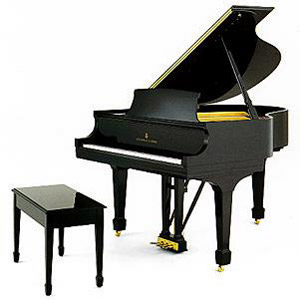 Alice Grattan – Soprano, Steven Irwin – Baritone,Cecily Lock - PianoSix songs by Gabriel FauréBenjamin Britten’s cycle ‘On This Island’ – settings of poems by WH AudenGerald Finzi’s cycle ‘I Said to Love’ – settings of poems by Thomas HardySteven Ebal’s cycle ‘The Only World’ – settings of poems by Wendell Berry Duets by Robert SchumannTickets: £15 for concert only or £30 (members) /£35 (non-members) including buffet dinner. May be reserved with  lorraine@uwc-london.com or at Reception, 0207 499 2268.